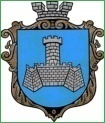 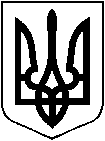 УКРАЇНАм. Хмільник Вінницької областіРОЗПОРЯДЖЕННЯМІСЬКОГО ГОЛОВИВід 03 грудня 2018р.                                                                                    №451-рПро внесення змін до розпорядження міського голови від 15.11.2018р. №430-р «Про скликання та порядок підготовки54сесії міської ради 7 скликання»У зв’язку з тим, що станом на 03 грудня 2018 року Закон України «Про Державний бюджет України на 2019 рік» не підписаний та неоприлюднений, ст.42,59 Закону України “Про місцеве самоврядування в Україні”:1. Внести зміни до розпорядження міського голови від 15.11.2018р. №430-р «Про скликання та порядок підготовки 54сесії міської ради 7 скликання», виклавшип.1 в наступнійредакції:«Скликати чергову 57 сесію міської ради 7 скликання 12 грудня 2018 року о 10.00 годині в залі засідань міської ради /2 поверх/»         2.Виключити в п. 2 наступнепитання: «1. Про внесення змін до рішення 53 сесії Хмільницької міської ради №1771 від 23.10.2018р. «Про схвалення проекту рішення «Про добровільне приєднання Соколівської сільської територіальної громади Хмільницького району Вінницької області до територіальної громади міста обласного значення Хмільник Вінницької області»Інформація: Редчика С.Б., міського голови».3. Включити до п.2. наступні питання:  - «Про затвердження плану діяльності Хмільницької міської ради з підготовки проектів регуляторних актів на 2019 рікІнформація: Підвальнюка Ю.Г., начальника управління економічного розвитку та євроінтеграції міської ради»-«Про прийняття в комунальну власність територіальної громади міста Хмільника об’єкта інженерної інфраструктуриІнформація:Сташка І.Г., начальника управління житлово-комунального господарства та комунальної власності міської ради»-«Про прийняття в комунальну власність територіальної громади міста Хмільника капітальних інвестиційІнформація: Сташка І.Г., начальника управління житлово-комунального господарства та комунальної власності міської ради»-«Про прийняття в комунальну власність територіальної громади міста Хмільника пам’ятного знакуІнформація: Сташка І.Г., начальника управління житлово-комунального господарства та комунальної власності міської ради»-«Про внесення змін та доповнень до міської цільової Програми регулювання земельних відносин та управління комунальною власністю у місті Хмільнику на 2017-2020 роки (зі змінами)Інформація: Сташка І.Г., начальника управління житлово-комунального господарства та комунальної власності міської ради»         4.   Замінити в п.4 цифри та слова «26 листопада» на «10 грудня».5.Визнати таким, що втратило чинність розпорядження міського голови від 29.11.2018р. №450-р «Про внесення змін до розпорядження міського голови від 15.11.2018р. №430-р «Про скликання та порядок підготовки 54 сесії міської ради 7 скликання».6. Відділу інформаційної діяльності та комунікацій із громадськістю міської ради про місце, дату, час проведення та порядок денний сесії поінформувати населення через офіційний веб-сайт міста Хмільника, а відділу організаційно-кадрової роботи міської ради депутатів міської ради.7.Контроль за виконанням цього розпорядження залишаю за собою.Міський голова						                   С.Б. РЕДЧИКС.П. МаташП.В. КрепкийО.В. ТендерисН.А. БуликоваН.П. МазурО.О. Найчук